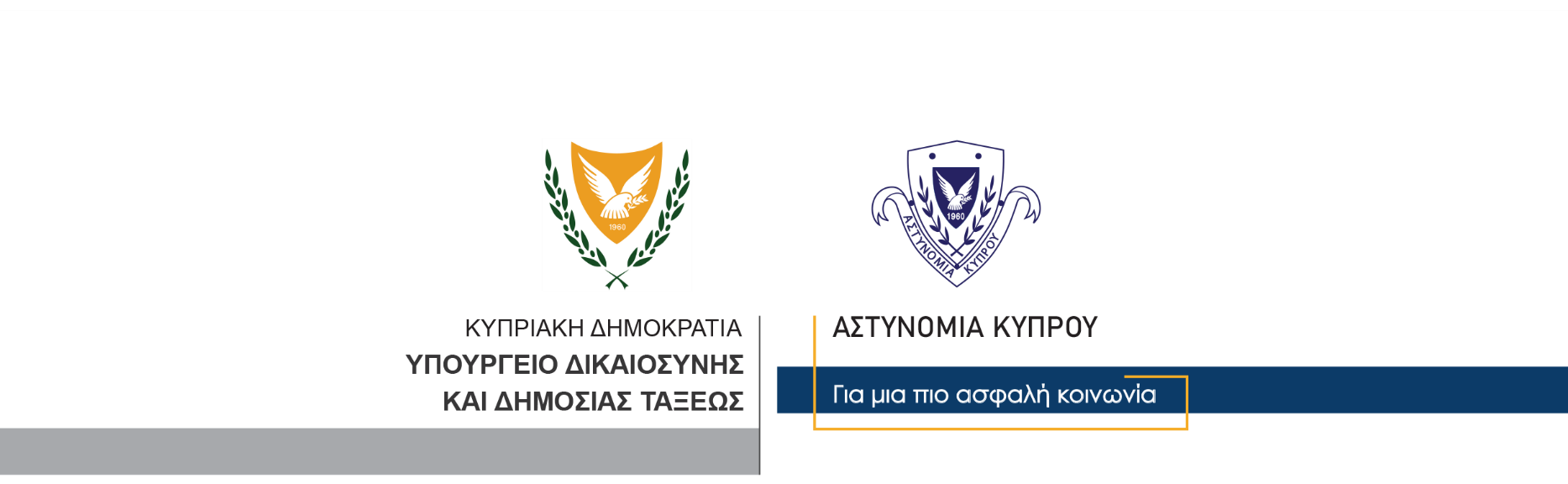 27 Σεπτεμβρίου, 2021                                                     Δελτίο Τύπου 3Επιβολή ποινής τεσσεράμισι χρόνων φυλάκισης σε 57χρονη	Το Κακουργιοδικείο Λεμεσού καταδίκασε σήμερα σε ποινή φυλάκισης τεσσεράμισι χρόνων, γυναίκα ηλικία 57 ετών από την επαρχία Λεμεσού, αφού την βρήκε ένοχο στην κατηγορία της κλοπής από αντιπρόσωπο. Το Δελτίο Τύπου αρ. 5 ημερομηνίας 16 Σεπτεμβρίου, 2017 είναι σχετικό.  									       Κλάδος ΕπικοινωνίαςΥποδιεύθυνση Επικοινωνίας Δημοσίων Σχέσεων & Κοινωνικής Ευθύνης